Monseñor Romero nos recuerda acerca del ecumenismo: Para buscar la unidad de los cristianos-as, Monseñor Romero, nos dijo que debemos empezar con una conversión interior y unirnos en oración.  Debemos conocernos mutuamente. También hay que ser fiel a lo que creemos en conciencia que es verdad. “Cooperación en las cosas que nos unen… el trabajar por la dignidad humana, por la promoción de la paz en la justicia, la aplicación social del Evangelio, la inspiración cristiana de las artes y las letras. Hay un inmenso campo en cual católicos y protestantes, en vez de andar peleando, nos unamos en el amor sabiendo que hay diferencias doctrinales profundas.”  (Homilía del 22 de enero de 1978)ACTUAR:  - La Iglesia anglicana se define también como “una, santa, católica y apostólica”. En El Salvador tiene las puertas abiertas para compartir nuestra fe y sobre todo nuestro compromiso común en beneficio de la justicia y la verdad.  Cuando hay oportunidades tratemos de encontrarnos con otras iglesias. - En CEIPES tratamos de caminar juntos con representantes de diferentes iglesias.  Al recibir alguna invitación, participemos.- Es bueno estar pendientes de los aportes de otras Iglesias en la búsqueda de la paz.- Busquemos como CEBs ser promotores-as de acciones comunes para superar las divisiones por causa de la religión.  No tengamos miedo!!!!  En nuestro entorno, seguramente hay presencia de otras iglesias. __________________________________________________________________________Un aporte al servicio de la formación permanente en Comunidades Eclesiales de Base.  Iniciativa de y elaborado en El Salvador por Luis Van de Velde  - LVdV - (Movimiento Ecuménico de CEBs en Mejicanos “Alfonso, Miguel, Ernesto y Paula Acevedo”), en colaboración con Alberto Meléndez (CEB “Nuevo Amanecer” en San Bartolo) – AM – y Andreas Hugentobler – AH – (Fundahmer).    LVdV              # 4   El Pueblo de Dios”   Padre José Comblin. VER.  - Si conocemos y tenemos alguna convivencia con cristianos-as de otras iglesias, ¿cómo nos sentimos en esa relación? ¿Podemos aprender de ellos-as, algo sobre Dios, sobre la vida, sobre el ser Iglesia,..?- si no conocemos, si no tenemos convivencia con cristianos-as de otras iglesias, o con hermanos-as de religiones no cristianas, ¿por qué sería?   - ¿Qué significa “ecumenismo”?  Investiguemos.JUZGAR  (Lo que el Padre Comblin nos aporta en este apartado)1. Un concilio Ecuménico.  El proyecto del Papa Juan XXIII (recientemente declarado “Santo”) era que el Concilio “Ecuménico” Vaticano II facilitara y promoviera el ecumenismo entre cristianos y con todas las religiones del mundo. No se puede hablar de un verdadero ecumenismo mientras se considera que la Iglesia nace de la jerarquía de la Iglesia católica romana.  En el concilio se abrió una puerta (que pronto fue cerrada!!!) reconociendo el valor cristiano y eclesial de otras denominaciones eclesiales.  Iglesia, Pueblo de Dios, lo permitió.cristianos cuando los “disidentes” retornan a Roma, que es la única y verdadera Iglesia.Sin embargo el Papa Juan XXIII quiso cambiar radicalmente esa concepción.2. Esa Iglesia (fiel a Jesús) existe en la iglesia católica: el texto del Concilio no excluye que el pueblo de Dios exista también en otros lugares, en otras comunidades cristianas, en otras religiones.. El Concilio siguió diciendo que la iglesia católica romana cuenta con la plenitud de los medios de salvación (los sacramentos), pero reconoce que no hay contradicción de fe, caridad y santidad con otras iglesias o religiones.   Esto es una base importante para el diálogo entre las iglesias cristianas y con otras religiones. . El Papa Juan XXIII lanzó la idea de “los signos de los tiempos” reconociendo que en el mundo hay fuentes para descubrir la verdad, para encontrarse con Dios.  Es decir, también fuera de la Iglesia  católica Romana.3. ¿Hay avances reales en el diálogo y acercamiento ecuménico? Mientras en 1948 más de 140 iglesias (no romanas) ya se habían encontrado en una búsqueda común a través del Consejo Mundial de Iglesias.  Finales de 2013 el Consejo integraba a más de 340 Iglesias cristianas, sin la participación de la iglesia católica romana.En cuanto al diálogo con otras religiones (no cristianas) el Concilio quedó muy corto y evasivo.  Sin embargo se reconoció que el Pueblo de Dios puede manifestarse en todos los pueblos. “todos de alguna forma pertenecen al Pueblo de Dios”Sin embargo se sigue teniendo la impresión que la jerarquía de la Iglesia romana se considera como la única dueña de la verdad.En 1986 el Papa Juan Pablo II se reunió con los principales jefes religiosos del mundo, despertando gran esperanza.Lastimosamente el Cardenal Ratzinger (posterior Papa Benedicto XVI), en su documento “Dominus Iesus” (Señor Jesús) dijo que el ecumenismo no tenía salida, que no tenía sentido.  Esto provocó un gran desánimo entre las iglesias cristianas y entre las-os católicos que sí creemos en el ecumenismo.Un retorno a la comprensión de la Iglesia como “pueblo de Dios” y un acercamiento práctico entre iglesias y religiones hará posible el ecumenismo con que soñó el Buen Papa.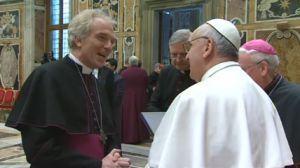 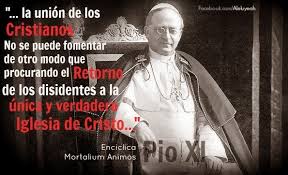 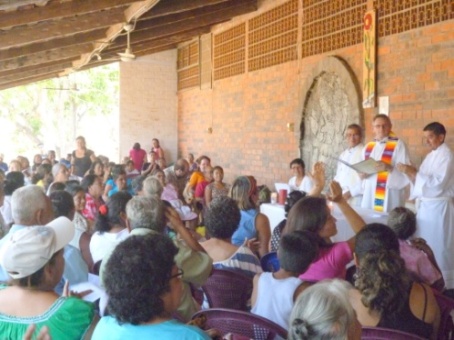 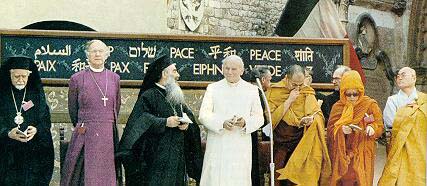 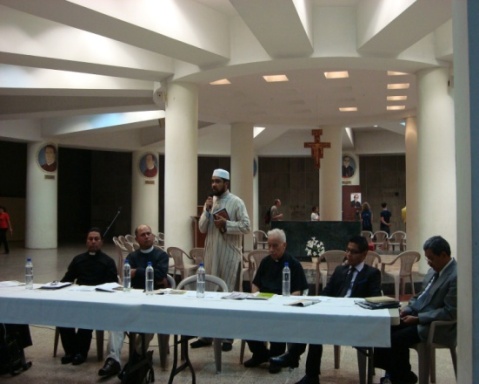 